19.05.20     Ребята, тема нашего последнего урока «Токсичные, горючие и взрывоопасные вещества».   Поговорим о многообразии веществ и химических реакций, о бытовой химической грамотности.Посмотрите видео по ссылке    https://youtu.be/rsGzwbGjmlE .Запишите в тетради тему урока и перечислите 5 самых взрывоопасных веществ, указав их химические формулы.Используя рисунок 3 , составьте схему классификации опасных веществ ( их делят на 9 классов).Посмотрев видеоматериал по ссылке    https://youtu.be/deDQS1INI8U , запишите правила безопасного обращения с токсичными веществами в быту.Познакомьтесь с правилами хранения легковоспламеняющихся жидкостей, пройдя по ссылке   https://youtu.be/ntnaY0UTClk 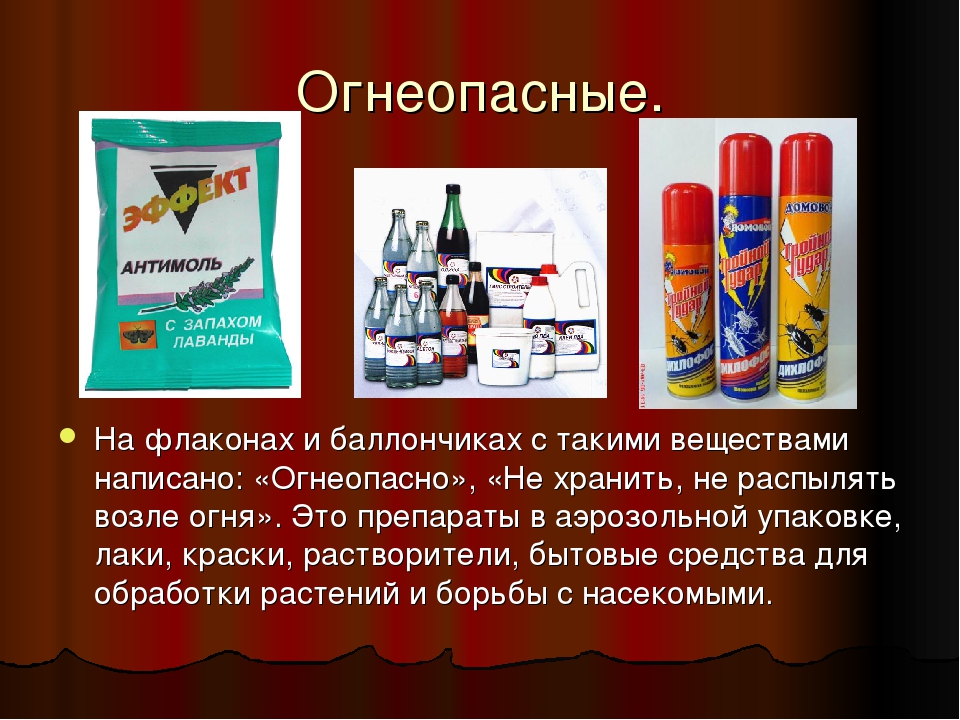 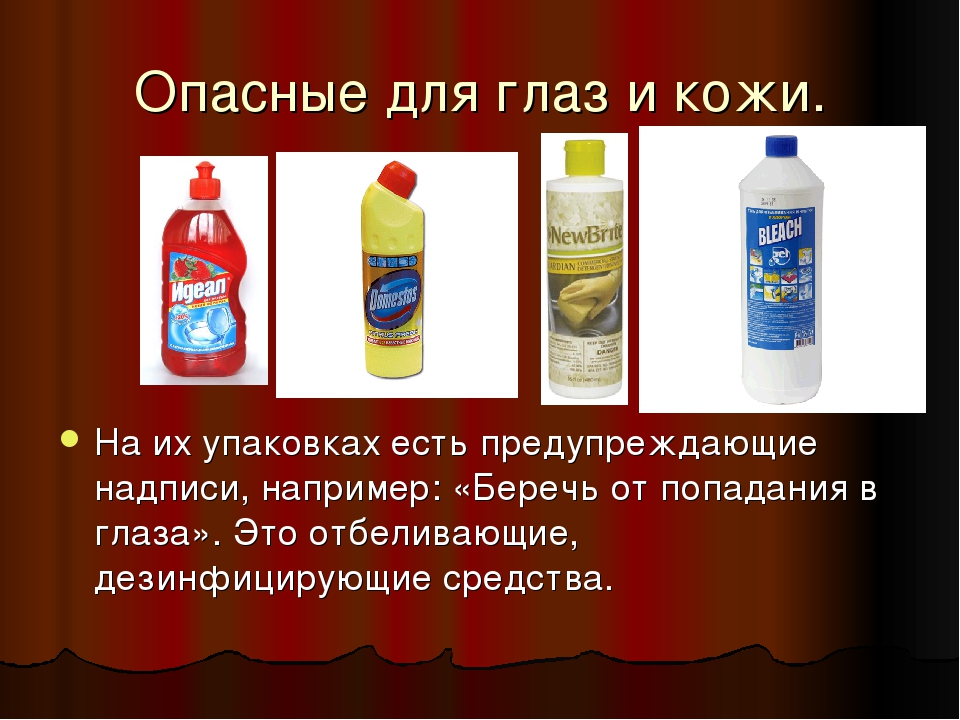 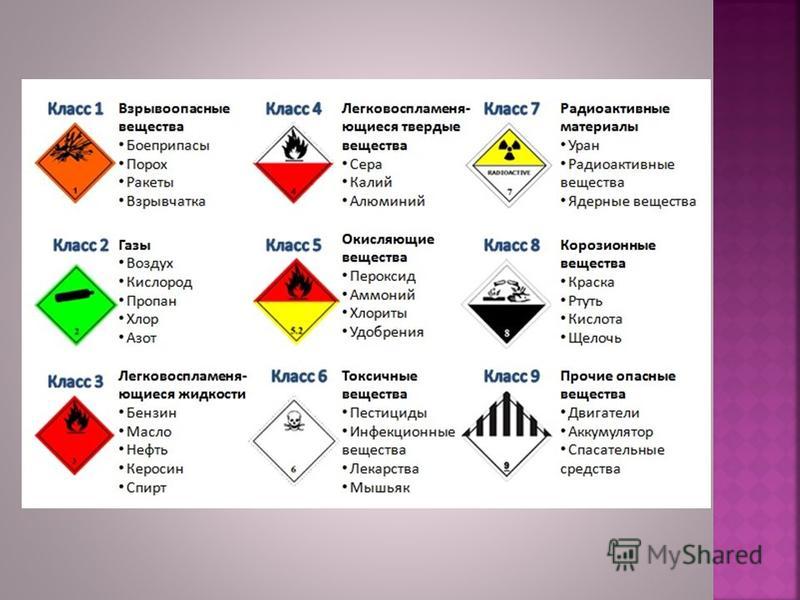 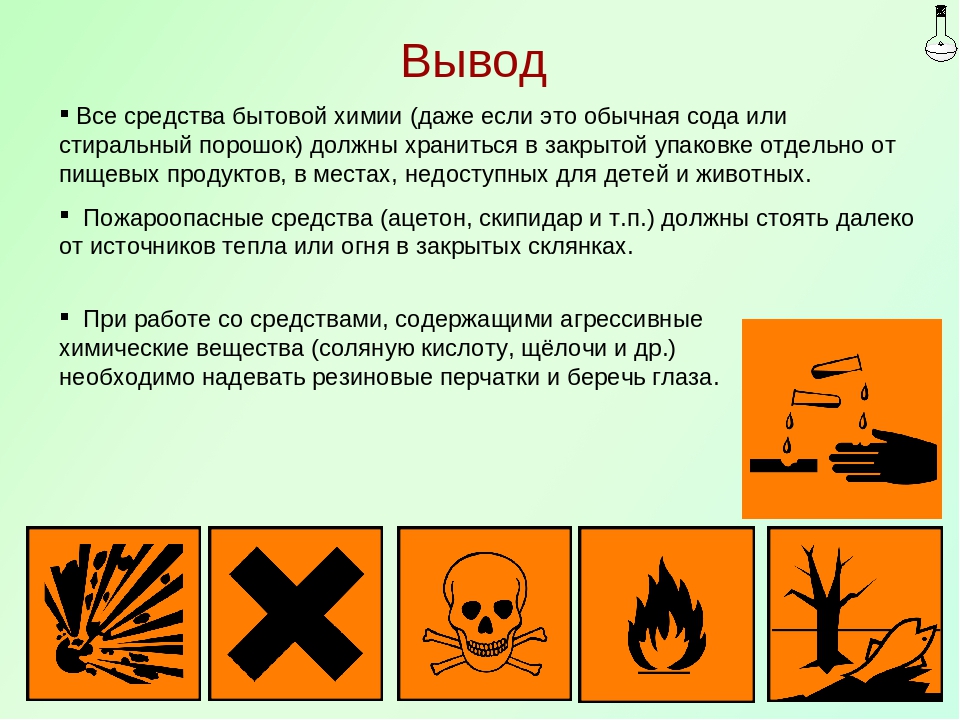 Проверьте правильность хранения опасных веществ у себя дома, на даче, в гараже.